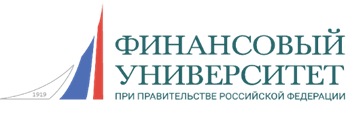 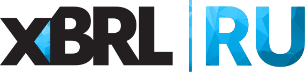                           Уважаемые коллеги!12 марта 2020 г. состоялся семинар на тему: «Особенности работы в личном кабинете Банка России». В качестве спикеров выступили сотрудники Департамента обработки отчетности Банка России:Манто Александр Игоревич, заместитель начальника Управления развития каналов внешнего взаимодействия и обработки отчетности Департамента обработки отчетности Банка России. Булыгина Елена Валерьевна, начальник отдела сопровождения сбора и обработки отчетности Управления методологического обеспечения сбора и обработки отчетности Департамента обработки отчетности Банка России.На семинаре были рассмотрены следующие вопросы: Тема 1. Нормативный акт:Издание Указания Банка России от 19.12.2019 № 5361-У «О порядке взаимодействия Банка России с кредитными организациями, некредитными финансовыми организациями и другими участниками информационного обмена при использовании ими информационных ресурсов Банка России» взамен Указания Банка России от 03.11.2017 № 4600-У.Обзор изменений.Тема 2. Особенности работы в личном кабинете Банка России: Предпосылки для перехода на Единый личный кабинет. Что такое Единый личный кабинет? Какие информационные потоки проходят в электронном виде? Промежуточные итоги перехода на Единый личный кабинет.Планы развития.Доклады спикеров вызвали оживленный интерес, в процессе семинара слушатели, как присутствовавшие очно, так и на вебинаре, задавали множество интересующих их вопросов.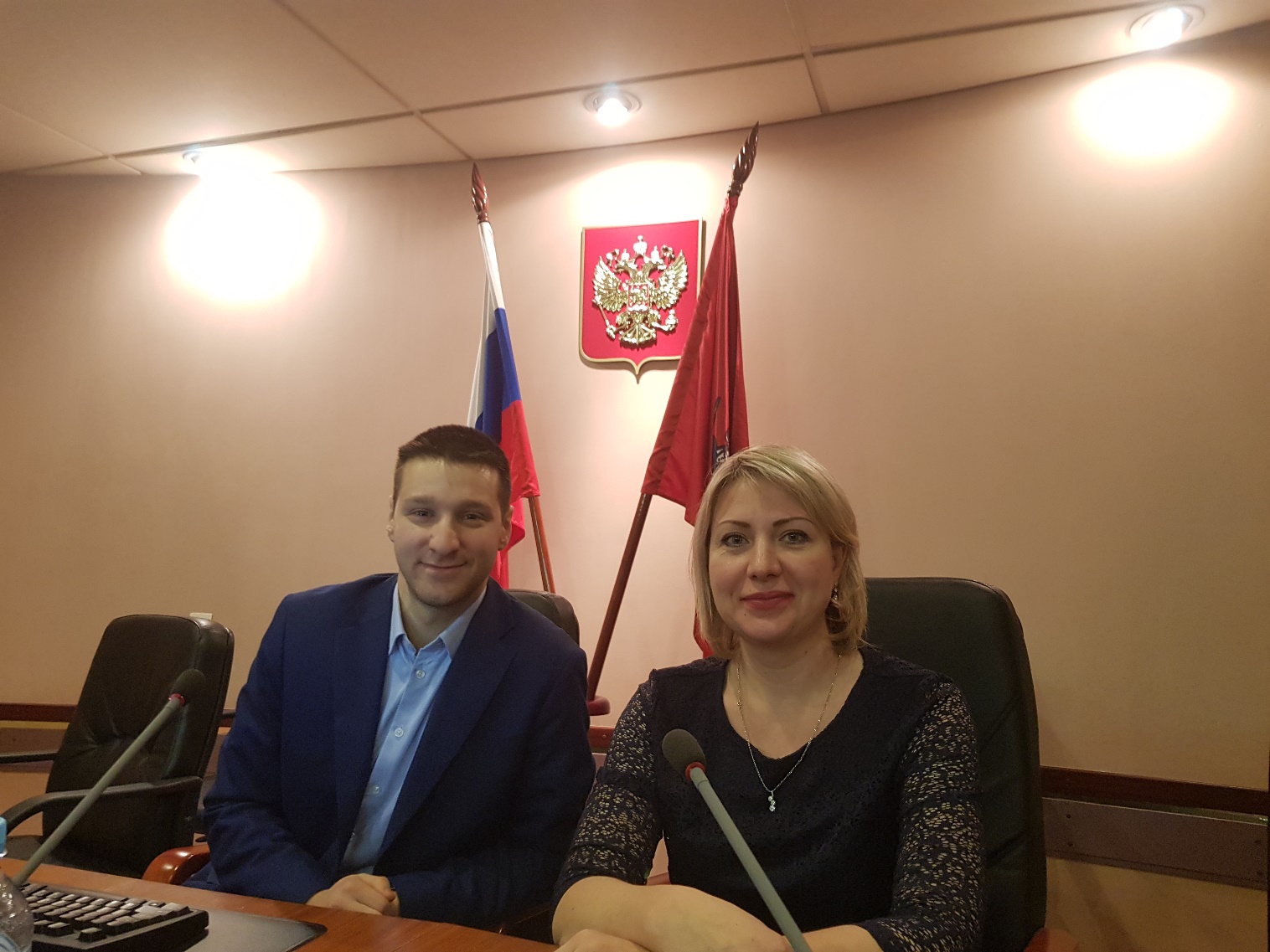 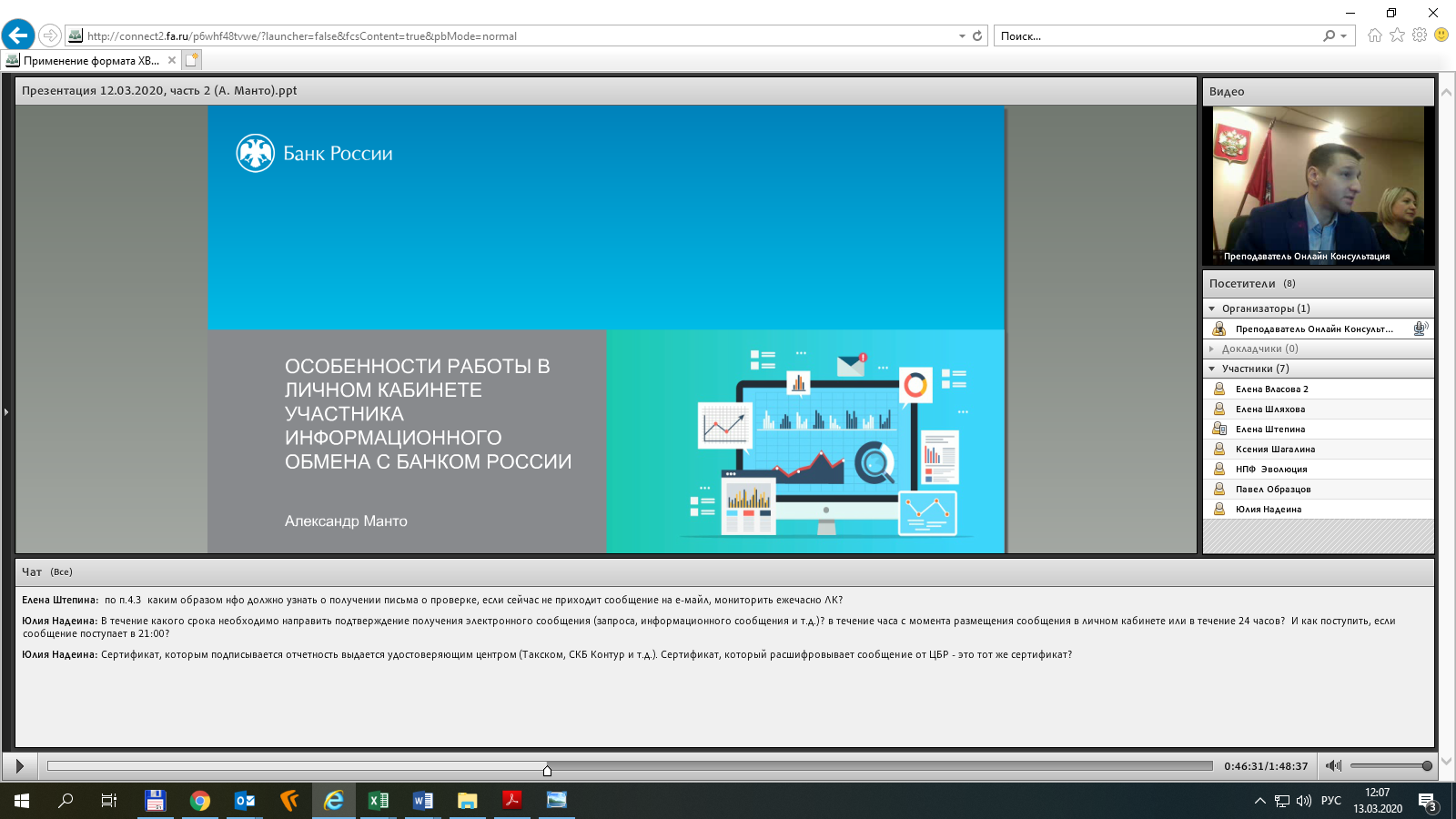 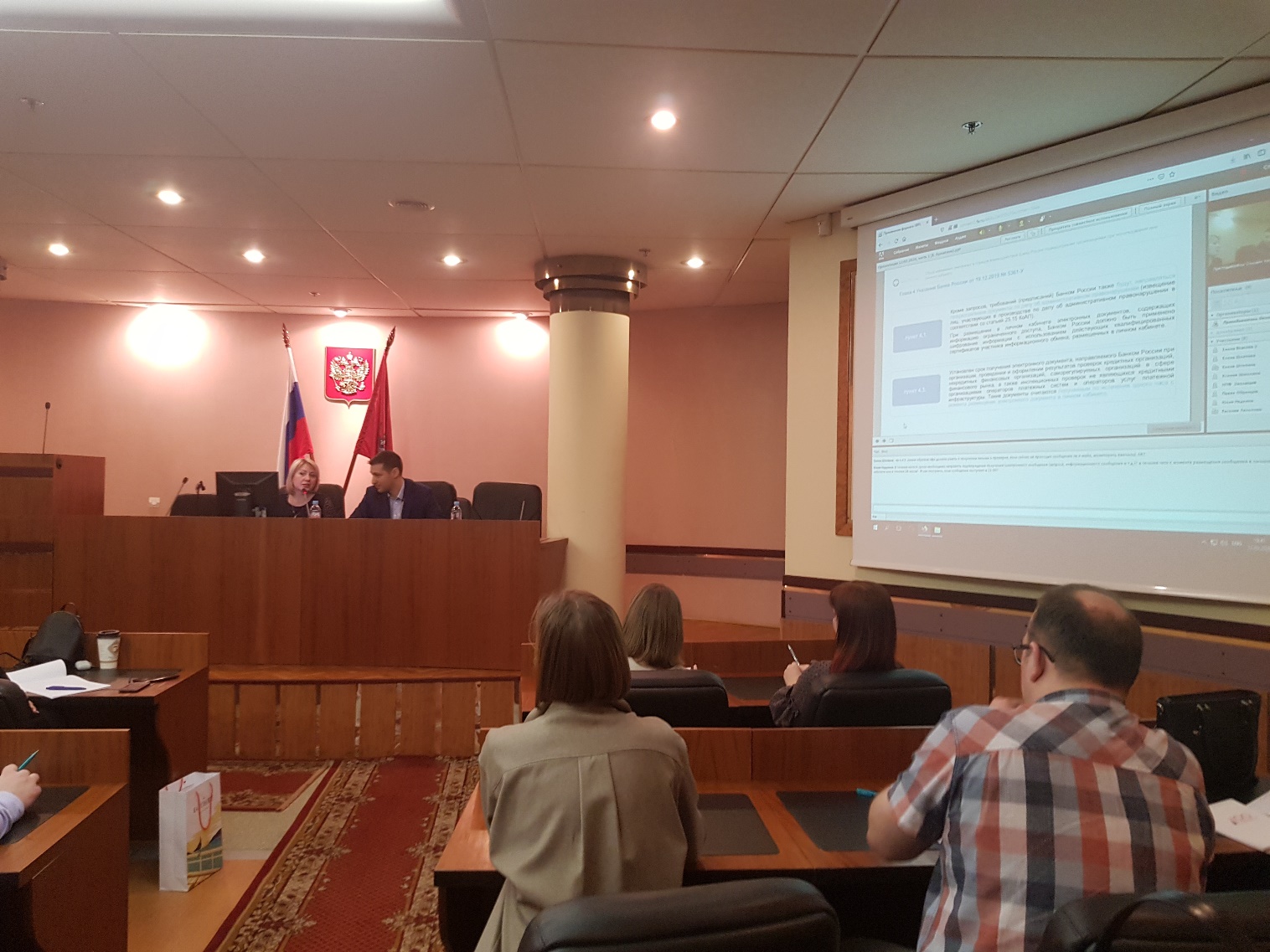 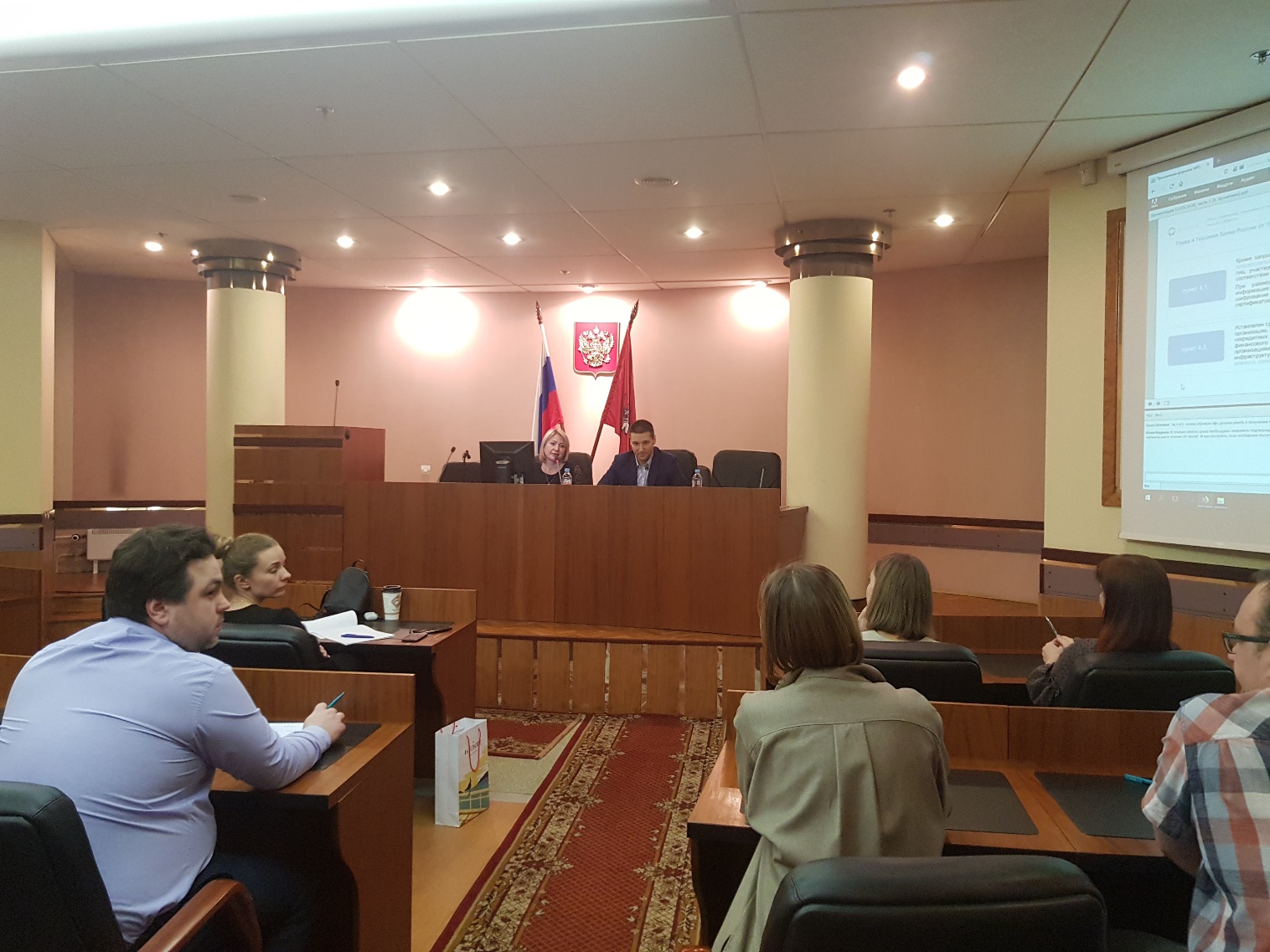 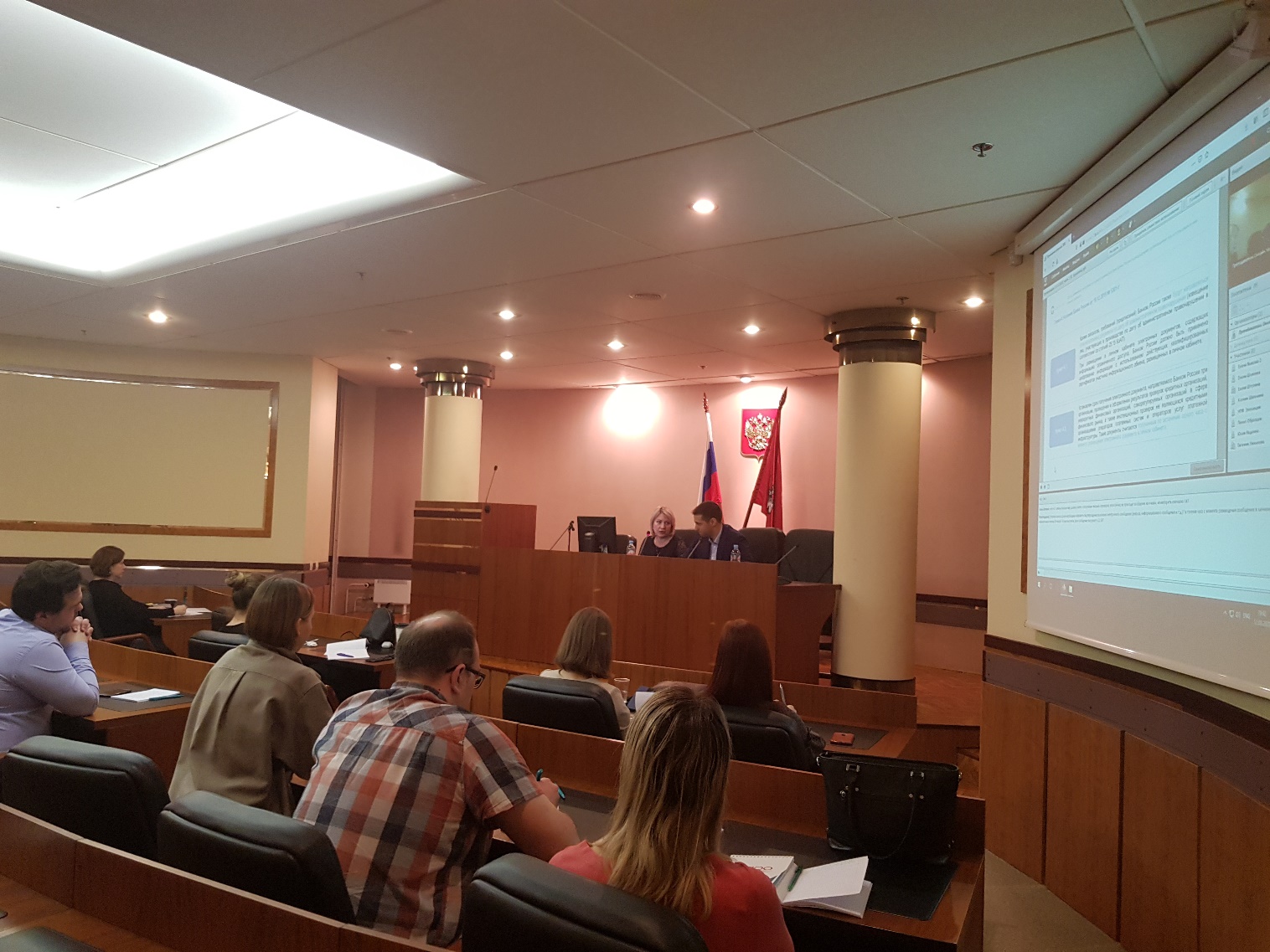 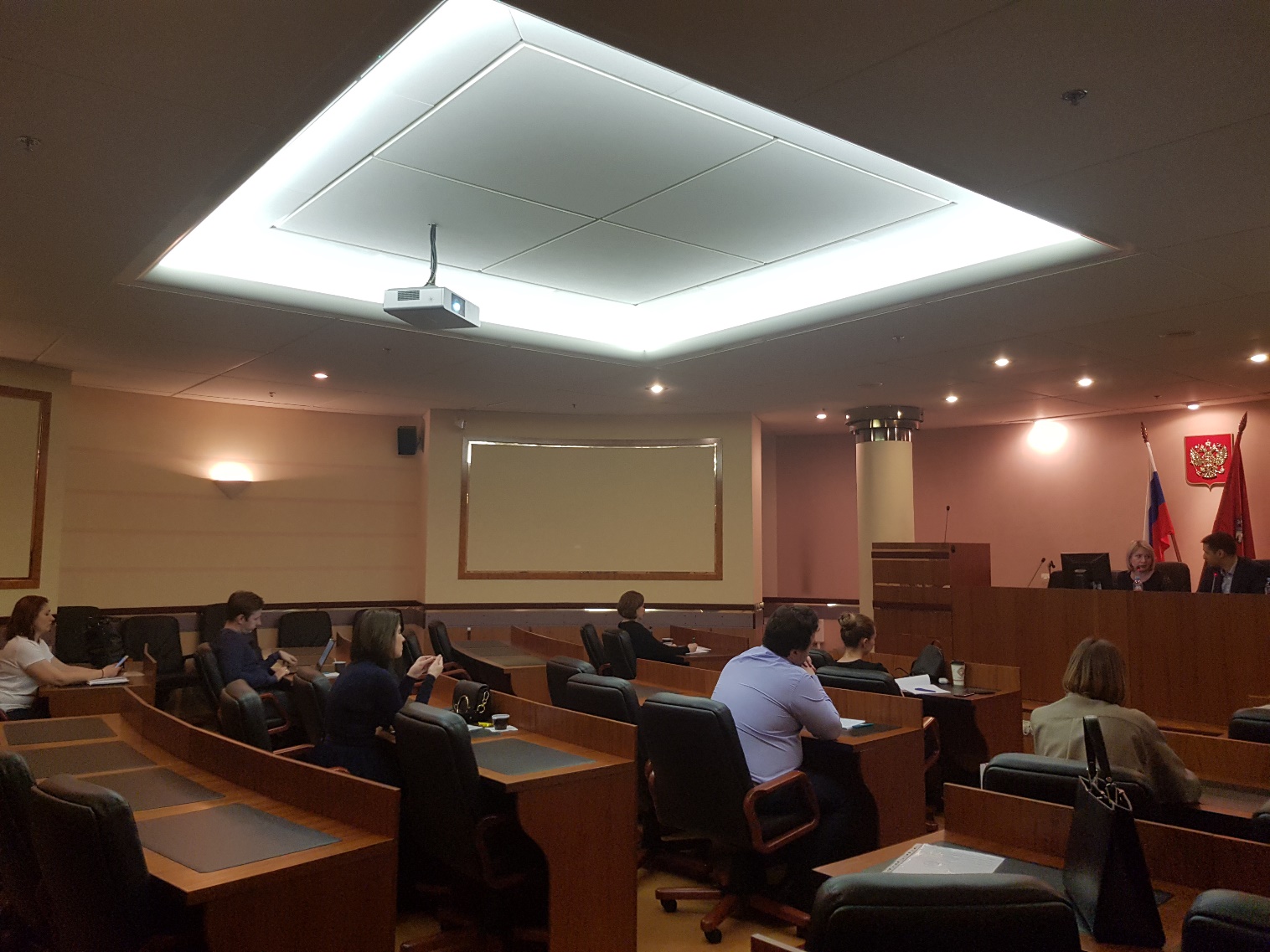 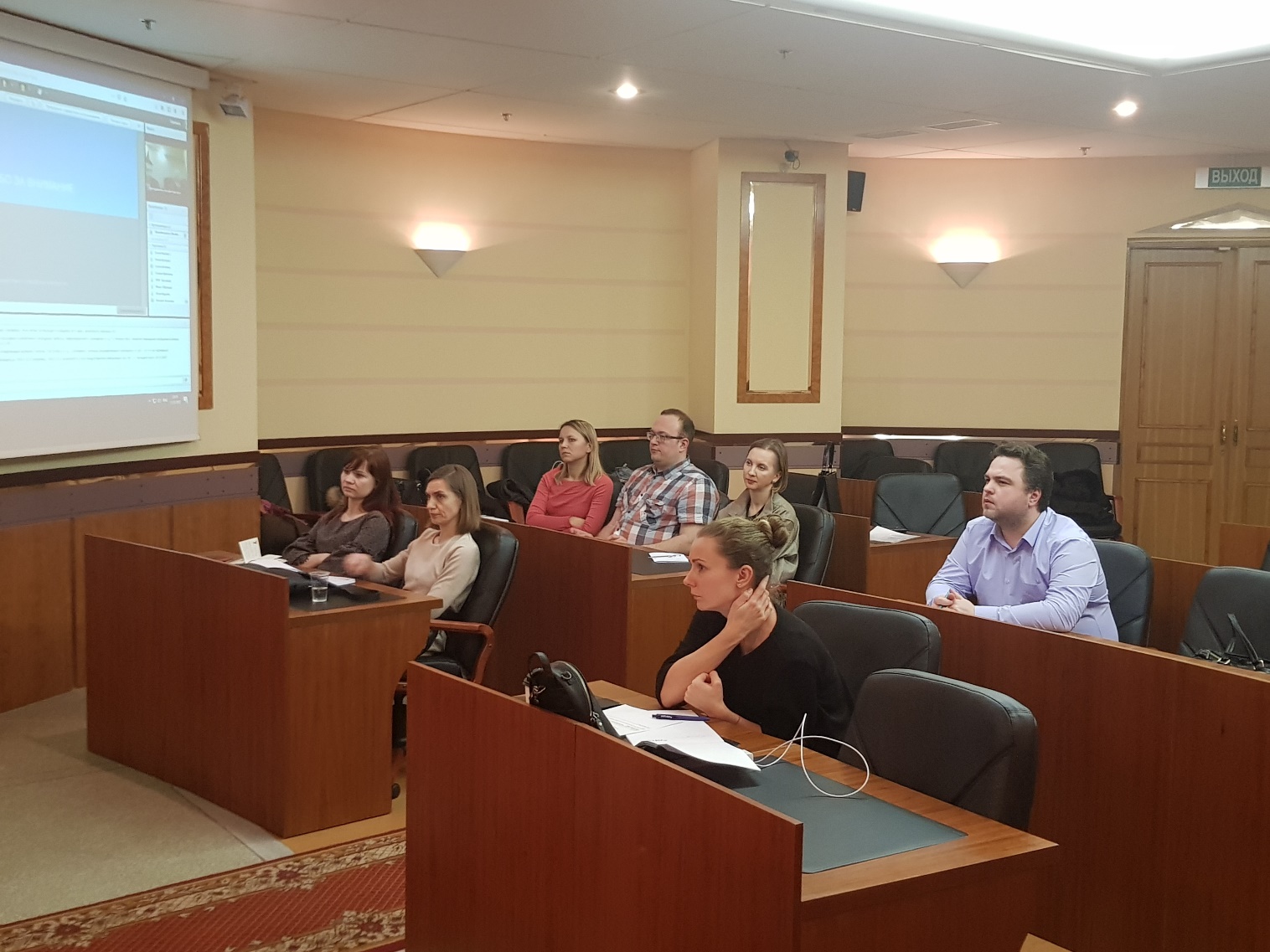 